ABN 43 692 285 758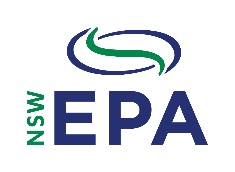 Application to dispose of sealed radioactive sources or sealed source devices (SSD)Under clause 34 of the Radiation Control Regulation 2013This form is for a person responsible to apply for consent to dispose of regulated material in the form of sealed radioactive source(s) or sealed source device(s) (SSD).Important: Do not dispose of regulated material without the prior written consent of the EPA as this may constitute a breach of 
clause 34 of the Radiation Control Regulation 2013.Part 4: Details of regulated materialAttach the most recent report/s from any testing on sealed radioactive sources and/or SSD that has been conducted to identify source contamination or leakage. Additional transport and security planning requirements exist for security enhanced sources.For more information see www.epa.nsw.gov.au/your-environment/radiation/sealed-radioactive-sources.Multiple sealed radioactive sources kept in a single device should be listed separately. Please attach a separate table if more than six sources are to be disposed.* The EPA component number is stated on the radiation management licence.** The security category is calculated by the method described in Schedule B of RPS 11. Code of Practice for the Security of Radioactive Sources (ARPANSA 2019).For additional information contact the EPA Hazardous Materials, Chemicals and Radiation Section on (02) 9995 5959. All sections of this form must be completed electronically. Email your signed form to radiation@epa.nsw.gov.au. Licencing TeamRegulatory and Compliance Support UnitNSW Environment Protection AuthorityLocked Bag 5022Parramatta NSW 2124Tel: 131 555 Email: dgrp.licensing@epa.nsw.gov.auWeb: www.epa.nsw.gov.au/radiation															EPA 2019P1430Part 1: Accountable party and location detailsPart 1: Accountable party and location detailsLicensee nameABN or ACN numberRadiation management licence numberCurrent location of radioactive substancesProposed date of disposalContact personAddressPhone numberEmailPart 2: Final disposal locationPart 2: Final disposal locationCompany accepting disposed sourcesAddressCountryPlanned date of acceptancePart 3: Is a radiation consultant or agent acting on behalf of your organisation?Part 3: Is a radiation consultant or agent acting on behalf of your organisation?Part 3: Is a radiation consultant or agent acting on behalf of your organisation?Part 3: Is a radiation consultant or agent acting on behalf of your organisation?YESNOIf yes, please attach a letter authorising the consultant to act on behalf of your organisation.If yes, please attach a letter authorising the consultant to act on behalf of your organisation.If yes, please attach a letter authorising the consultant to act on behalf of your organisation.If yes, please attach a letter authorising the consultant to act on behalf of your organisation.Consultant radiation management licence numberConsultant radiation management licence numberNameNameAddressAddressPhone numberEmailComponent number*ManufacturerContainer numberSource serial numberAssay dateActivity at assay (GBq)RadionuclideSecurity category**     Security category**     Security category**     Security category**     Security category**     Security category**     Security category**     Part 5: DeclarationPart 5: DeclarationPart 5: DeclarationPart 5: DeclarationPart 5: DeclarationI declare that the information I have supplied in this application is not false or misleading in a material particular.I declare that the information I have supplied in this application is not false or misleading in a material particular.I declare that the information I have supplied in this application is not false or misleading in a material particular.I declare that the information I have supplied in this application is not false or misleading in a material particular.I declare that the information I have supplied in this application is not false or misleading in a material particular.NameSignature(upload image)Signature(upload image)PositionDateDateA person who signs on behalf of a company must provide proof they have authorisation to sign on its behalf by use of seal or by attaching supporting documentation or letter.A person who signs on behalf of a company must provide proof they have authorisation to sign on its behalf by use of seal or by attaching supporting documentation or letter.A person who signs on behalf of a company must provide proof they have authorisation to sign on its behalf by use of seal or by attaching supporting documentation or letter.A person who signs on behalf of a company must provide proof they have authorisation to sign on its behalf by use of seal or by attaching supporting documentation or letter.A person who signs on behalf of a company must provide proof they have authorisation to sign on its behalf by use of seal or by attaching supporting documentation or letter.Common Seal, Public Authority Seal or Council Seal 
(if used)Common Seal, Public Authority Seal or Council Seal 
(if used)Common Seal, Public Authority Seal or Council Seal 
(if used)